DSWD DROMIC Report #10 on the Taal Volcano Eruption as of 14 July 2021, 6PMSituation OverviewOn 13 July 2021 at 8 AM, Alert Level 3 (Magmatic Unrest) now prevails over Taal Volcano. At Alert Level 3, magma extruding from the Main Crater could drive explosive eruption. The public is reminded that the entire Taal Volcano Island is a Permanent Danger Zone (PDZ), and entry into the island as well as into the high-risk barangays of Agoncillo and Laurel must be prohibited due to the hazards of pyroclastic density currents and volcanic tsunami should strong eruptions occur. All activities on Taal Lake should not be allowed at this time. Communities around the Taal Lake shores were advised to remain vigilant, take precautionary measures against possible airborne ash and vog and calmly prepare for possible evacuation should unrest intensify.Source: Philippine Institute of Volcanology and Seismology (PHIVOLCS)Status of Affected Areas and Population  A total of 4,798 families or 17,013 persons were affected by the Taal Volcano eruption in 120 Barangays in CALABARZON (see Table 1).Table 1. Number of Affected Families / PersonsNote: Changes in figures are based on the ongoing assessment and validation being conducted.Sources: DSWD-FO CALABARZONStatus of Displaced Population Inside Evacuation CentersThere are 1,065 families or 3,718 persons currently taking temporary shelter in 24 evacuation centers in CALABARZON (see Table 2):Table 2. Number of Displaced Families / Persons Inside Evacuation CentersNote: The decrease in the number of displaced families and persons CUM is based on the ongoing assessment and validation being conducted.Sources: DSWD-FO CALABARZON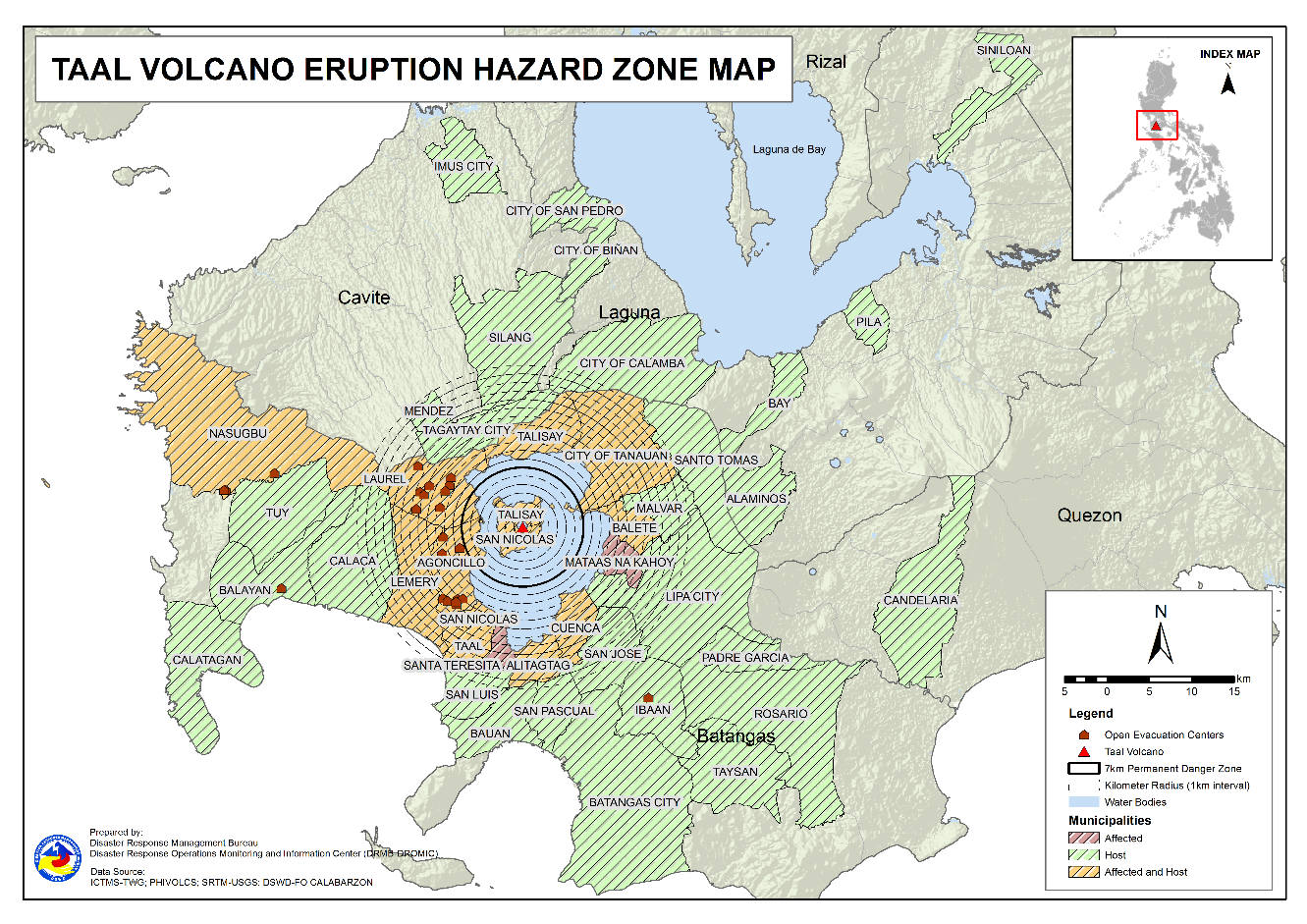 Outside Evacuation Centers There are 2,630 families or 9,309 persons temporarily staying with their relatives and/or friends in CALABARZON (see Table 3):Table 3. Number of Displaced Families / Persons Outside Evacuation CentersNote: Ongoing assessment and validation are continuously being conducted.Sources: DSWD-FO CALABARZONTotal Displaced PopulationA total of 3,695 families or 13,027 persons are displaced in CALABARZON due to Taal Volcano eruption (see Table 4):Table 4. Total Number of Displaced Families / PersonsNote: Ongoing assessment and validation are continuously being conducted.Sources: DSWD-FO CALABARZONCost of Humanitarian Assistance ProvidedA total of ₱5,023,060.58 worth of assistance was provided to the affected families; of which, ₱1,375,151.58 was provided by DSWD, ₱3,220,109.00 from LGUs and ₱427,800.00 from NGOs (see Table 5).Table 5. Cost of Assistance Provided to Affected Families / PersonsSources: DSWD-FO CALABARZONResponse Actions and InterventionsStandby Funds and Prepositioned Relief StockpileNote: The Inventory Summary is as of 14 July 2021, 4PM.Standby Funds ₱143.9 million Quick Response Fund (QRF) at the DSWD-Central Office. Request for replenishment in the amount of ₱662.5 million dated 16 June 2021 is currently on process for release of SARO by the Department of Budget and Management (DBM). ₱3 million at DSWD-Field Office (FO) CALABARZON. ₱45.4 million in other DSWD-FOs which may support the relief needs of the displaced families due to Taal Volcano eruption through inter-FO augmentation. Prepositioned FFPs and Other Relief Items51,908 FFPs available in Disaster Response Centers; of which, 45,967 FFPs are at the National Resource Operations Center (NROC), Pasay City and 5,941 FFPs are at the Visayas Disaster Response Center (VDRC), Cebu City.4,972 FFPs at DSWD-FO CALABARZON. 266,638 FFPs in other DSWD-FOs which may support the relief needs of the displaced families due to Taal Volcano Eruption through inter-FO augmentation. ₱720.4 million worth of other food and non-food items (FNIs) at NROC, VDRC and DSWD-FO warehouse countrywide.Food and Non-Food Items (NFIs)The National Resource and Logistics Management Bureau (NRLMB) augmentation support to DSWD-FO CALABARZON amounting to ₱42,950,905.00; delivery completed on 07 July 2021.A total of 13,500 FFPs (₱10,509,075.00), 200 family tents (₱3,280,000.00), 5,000 family kits (₱11,440,000.00), 3,000 hygiene kits (₱4,420,500.00), and 4,279 sleeping kits (₱6,350,000.00) out of total number of augmentation support provided by NRLMB to DSWD-FO CALABARZON were directly delivered to the Provincial Social Welfare Office (PSWDO) of Batangas for the needs of the displaced families.300 Family tents (₱4,920,000.00) and 2,000 hygiene kits (₱2,947,000.00) were provided to Laurel, Batangas.Internally Displaced Person (IDP) ProtectionThe DSWD-FO CALABARZON QRT coordinated with the camp managers on 12 July 2021 to establish Child and Women Friendly Spaces in various ECs to ensure productive activities will be undertaken.The Emergency Operations Center (EOC) of DSWD-FO CALABARZON are in constant coordination for the technical assistance needed by the local government units (LGUs) with existing evacuation centers to ensure that safety and security measures are in place to avoid gender-based violence inside camps.DSWD-FO CALABARZON is continuously coordinating with all the LGUs with existing open ECs to ensure compliance with the provision of emergency relief and protection for the children (RA10821) before, during and after disasters and other emergency situations as well as to monitor the compliance with the safety health protocols set by the IATF.Camp Coordination and Camp Management (CCCM) DSWD-FO CALABARZON conducted an orientation to 16 camp managers of Laurel, Batangas on the utilization of IDP Reporting Form developed by the Social Marketing Section (SMS) on 11 July 2021. The participants agreed to utilize the reporting tool to ensure the accuracy of data which will be submitted to Batangas PSWDO and the Field Office.DSWD-FO CALABARZON provided technical assistance on 11 July 2021 to LGUs of Agoncillo and Laurel on the conduct of informal learning opportunities and fun activities to children who are currently staying in evacuation centers.The Provincial Quick Response Team (QRT) of DSWD-FO CALABARZON monitored the evacuation centers and its facilities on 11 July 2021, and provided technical guidance on managing the camps.Other Activities Photo Documentation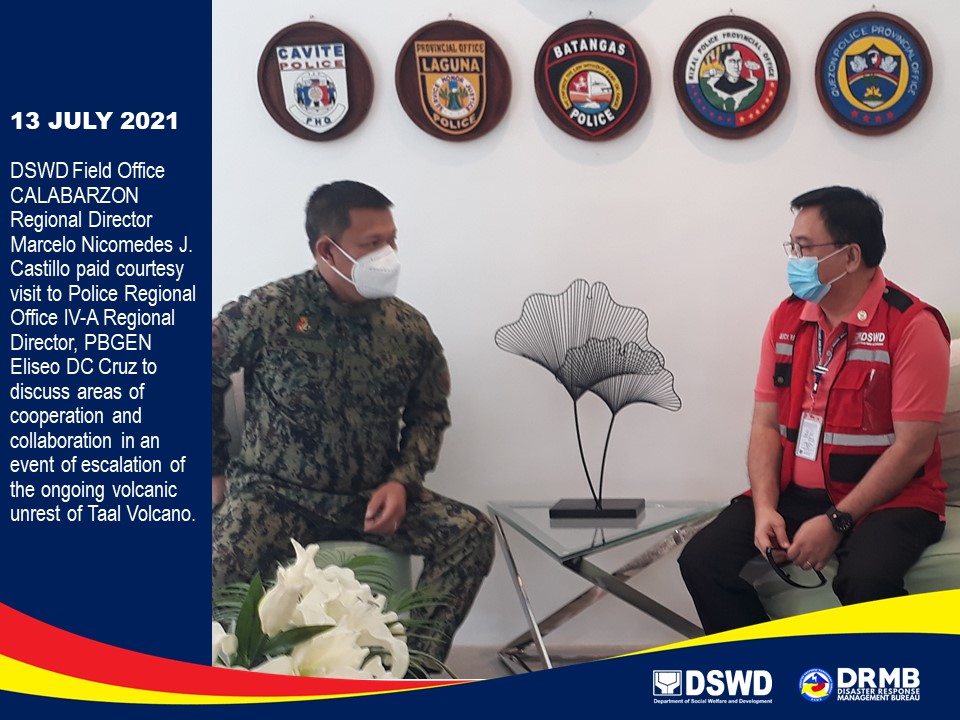 *****The Disaster Response Operations Monitoring and Information Center (DROMIC) of DSWD-DRMB is closely coordinating with DSWD-FO CALABARZON for significant disaster response updates and assistance provided.REGION / PROVINCE / MUNICIPALITY REGION / PROVINCE / MUNICIPALITY  NUMBER OF AFFECTED  NUMBER OF AFFECTED  NUMBER OF AFFECTED REGION / PROVINCE / MUNICIPALITY REGION / PROVINCE / MUNICIPALITY  Barangays  Families  Persons GRAND TOTALGRAND TOTAL120 4,798 17,013 CALABARZONCALABARZON120 4,798 17,013 BatangasBatangas120 4,798 17,013 Agoncillo 18  1,572  5,557 Alitagtag 3 6 25 Balete 7 93 322 Cuenca 2 27 77 Laurel 13  2,539  8,937 Lemery 21 87 319 Mataas Na Kahoy 3 11 27 Nasugbu- 1 4 San Nicolas 14 173 657 Santa Teresita 1 2 9 Taal 10 45 145 Talisay 17 115 443 City of Tanauan 11 127 491 REGION / PROVINCE / MUNICIPALITY REGION / PROVINCE / MUNICIPALITY  NUMBER OF EVACUATION CENTERS (ECs)  NUMBER OF EVACUATION CENTERS (ECs)  NUMBER OF DISPLACED  NUMBER OF DISPLACED  NUMBER OF DISPLACED  NUMBER OF DISPLACED REGION / PROVINCE / MUNICIPALITY REGION / PROVINCE / MUNICIPALITY  NUMBER OF EVACUATION CENTERS (ECs)  NUMBER OF EVACUATION CENTERS (ECs)  INSIDE ECs  INSIDE ECs  INSIDE ECs  INSIDE ECs REGION / PROVINCE / MUNICIPALITY REGION / PROVINCE / MUNICIPALITY  NUMBER OF EVACUATION CENTERS (ECs)  NUMBER OF EVACUATION CENTERS (ECs)  Families  Families  Persons PersonsREGION / PROVINCE / MUNICIPALITY REGION / PROVINCE / MUNICIPALITY  CUM  NOW  CUM  NOW  CUM  NOW GRAND TOTALGRAND TOTAL 27  24 1,541 1,065 5,515 3,718 CALABARZONCALABARZON 27  24 1,541 1,065 5,515 3,718 BatangasBatangas 27  24 1,541 1,065 5,515 3,718 Agoncillo9 8 387 371  1,401  1,339 Balayan1 1 28 27 94 93 Balete1 1 76  - 264  - Ibaan1 1 2 2 7 7 Laurel9 9 950 572  3,441  1,992 Nasugbu6 4 98 93 308 287 REGION / PROVINCE / MUNICIPALITY REGION / PROVINCE / MUNICIPALITY  NUMBER OF DISPLACED  NUMBER OF DISPLACED  NUMBER OF DISPLACED  NUMBER OF DISPLACED REGION / PROVINCE / MUNICIPALITY REGION / PROVINCE / MUNICIPALITY  OUTSIDE ECs  OUTSIDE ECs  OUTSIDE ECs  OUTSIDE ECs REGION / PROVINCE / MUNICIPALITY REGION / PROVINCE / MUNICIPALITY  Families  Families  Persons  Persons REGION / PROVINCE / MUNICIPALITY REGION / PROVINCE / MUNICIPALITY  CUM  NOW  CUM  NOW GRAND TOTALGRAND TOTAL3,194 2,630 11,275 9,309 CALABARZONCALABARZON3,194 2,630 11,275 9,309 BatangasBatangas3,112 2,549 10,977 9,013 Agoncillo469 451  1,679  1,607 Alitagtag63 43 190 123 Balayan88 71 294 266 Balete2 2 7 7 Batangas City (capital)64 56 239 201 Bauan112 94 412 337 Calaca238 214 739 722 Calatagan46 33 175 117 Cuenca39 31 129 99 Ibaan44 40 170 143 Laurel 1,151 767  4,031  2,690 Lemery150 138 557 505 Lipa City8 8 18 18 Malvar32 31 99 98 Nasugbu88 88 268 268 Padre Garcia9 9 32 29 Rosario11 11 35 35 San Jose35 35 121 118 San Luis104 100 397 387 San Nicolas83 75 339 301 San Pascual35 26 118 85 Santo Tomas30 29 127 107 Taal63 56 215 197 City of Tanauan131 131 521 520 Taysan4 4 11 11 Tuy13 6 54 22 CaviteCavite 18  17  67  65 Imus2 2 4 4 Mendez (MENDEZ-NUÑEZ)1 1 4 4 Silang12 11 48 46 Tagaytay City3 3 11 11 LagunaLaguna 63  63  227  227 Alaminos2 2 9 9 Bay1 1 2 2 Biñan1 1 5 5 City of Calamba52 52 174 174 Pila1 1 5 5 San Pedro3 3 12 12 Siniloan3 3 20 20 QuezonQuezon 1  1  4  4 Candelaria1 1 4 4 REGION / PROVINCE / MUNICIPALITY REGION / PROVINCE / MUNICIPALITY TOTAL DISPLACED SERVEDTOTAL DISPLACED SERVEDTOTAL DISPLACED SERVEDTOTAL DISPLACED SERVEDREGION / PROVINCE / MUNICIPALITY REGION / PROVINCE / MUNICIPALITY FamiliesFamiliesPersonsPersonsREGION / PROVINCE / MUNICIPALITY REGION / PROVINCE / MUNICIPALITY Total FamiliesTotal FamiliesTotal PersonsTotal PersonsREGION / PROVINCE / MUNICIPALITY REGION / PROVINCE / MUNICIPALITY CUMNOWCUMNOWGRAND TOTALGRAND TOTAL4,7353,69516,79013,027CALABARZONCALABARZON4,7353,69516,79013,027BatangasBatangas4,6533,61416,49212,731Agoncillo856 822 3,080 2,946 Alitagtag63 43 190 123 Balayan116 98 388 359 Balete78 2 271 7 Batangas City (capital)64 56 239 201 Bauan112 94 412 337 Calaca238 214 739 722 Calatagan46 33 175 117 Cuenca39 31 129 99 Ibaan46 42 177 150 Laurel2,101 1,339 7,472 4,682 Lemery150 138 557 505 Lipa City8 8 18 18 Malvar32 31 99 98 Nasugbu186 181 576 555 Padre Garcia9 9 32 29 Rosario11 11 35 35 San Jose35 35 121 118 San Luis104 100 397 387 San Nicolas83 75 339 301 San Pascual35 26 118 85 Santo Tomas30 29 127 107 Taal63 56 215 197 City of Tanauan131 131 521 520 Taysan4 4 11 11 Tuy13 6 54 22 CaviteCavite 18  17  67  65 Imus2 2 4 4 Mendez (MENDEZ-NUÑEZ)1 1 4 4 Silang12 11 48 46 Tagaytay City3 3 11 11 LagunaLaguna 63  63  227  227 Alaminos2 2 9 9 Bay1 1 2 2 Biñan1 1 5 5 City of Calamba52 52 174 174 Pila1 1 5 5 San Pedro3 3 12 12 Siniloan3 3 20 20 QuezonQuezon 1  1  4  4 Candelaria1 1 4 4 REGION / PROVINCE / MUNICIPALITY REGION / PROVINCE / MUNICIPALITY  COST OF ASSISTANCE  COST OF ASSISTANCE  COST OF ASSISTANCE  COST OF ASSISTANCE  COST OF ASSISTANCE REGION / PROVINCE / MUNICIPALITY REGION / PROVINCE / MUNICIPALITY  DSWD  LGUs  NGOs OTHERS  GRAND TOTAL GRAND TOTALGRAND TOTAL1,375,151.58 3,220,109.00 427,800.00 -  5,023,060.58 CALABARZONCALABARZON1,375,151.58 3,220,109.00 427,800.00 -  5,023,060.58 BatangasBatangas1,375,151.58 3,220,109.00 427,800.00 -  5,023,060.58 Agoncillo 755,015.58 1,485,568.00 -  - 2,240,583.58 Balete -  29,952.00 -  -  29,952.00 Laurel 620,136.00 1,704,589.00 -  - 2,324,725.00 City of Tanauan - -  427,800.00  -  427,800.00 OfficeQRF / Standby Funds Family Food Packs (FFPs)Family Food Packs (FFPs)Other F/NFIsTotal OfficeQRF / Standby Funds No. Cost Other F/NFIsTotal DSWD-CO143,909,750.57  -  - - 143,909,750.57NROC  - 45,967 34,601,119.30 262,640,624.61 297,241,743.91 VDRC  - 5,941 2,721,745.00 40,184,606.1742,906,351.17 DSWD-FO CALABARZON3,000,000.00 4,972  2,470,448.00 17,574,902.18 23,045,350.18Other DSWD-FOs 45,439,479.27 266,638 140,514,736.82400,013,110.01 585,967,326.10 Total 192,349,229.84 323,518.00180,308,049.12 720,413,242.97 1,093,070,521.93 DATEACTIVITIES13 July 2021DSWD-FO CALABARZON attended to the virtual meeting with OCD-IVA and NHA to discuss utilization as temporary shelter of the vacant housing projects in Quezon Province.The DSWD-FO CAR Regional Director Castillo discuss with CALABARZON Police Regional Director Gen DC Cruz to discuss areas of cooperation and collaboration in an event of escalation of Taal volcanic unrest.12 July 2021DSWD-FO CALABARZON Director Castillo met with Air, Education, Training and Doctrine Command Head – Philippine Air Force, Lipa City, Batangas to discuss the utilization of their facility as a warehouse in the event that a massive Taal Volcano eruption activity occurs. The Philippine Air Force Head agreed to utilize the said facilities including available personnel. DSWD-FO CALABARZON IMT attended thevirtual meeting presided by Usec Fel Budiongan to discuss the delineation of roles/duties and responsibilities of DSWD Central Office OBSUs and Field Office for DSWD’s Task Group Taal.11 July 2021DSWD-FO CALABARZON coordinated with Batangas Province Inter-Agency Task Force (IATF) and EOC in preparation for the pilot testing of the IDP Reporting Form in Laurel, Batangas.08 July 2021The EOC of DSWD-FO CALABARZON coordinated with the National Food Authority (NFA) for the schedule of hauling of 1,800 cavan of NFA rice for the production of FFPs at the DSWD-FO CALABARZON warehouse in Gen. Mariano Alvarez, Cavite.DATEACTIVITIES12 July 2021DSWD-FO CALABARZON Director Castillo met with Air, Education, Training and Doctrine Command Head – Philippine Air Force, Lipa City, Batangas to discuss the utilization of their facility as a warehouse in the event that a massive Taal Volcano eruption activity occurs. The Philippine Air Force Head agreed to utilize the said facilities including available personnel. DSWD-FO CALABARZON IMT attended thevirtual meeting presided by Usec Fel Budiongan to discuss the delineation of roles/duties and responsibilities of DSWD Central Office OBSUs and Field Office for DSWD’s Task Group Taal.11 July 2021DSWD-FO CALABARZON coordinated with Batangas Province Inter-Agency Task Force (IATF) and EOC in preparation for the pilot testing of the IDP Reporting Form in Laurel, Batangas.08 July 2021The EOC of DSWD-FO CALABARZON coordinated with the National Food Authority (NFA) for the schedule of hauling of 1,800 cavan of NFA rice for the production of FFPs at the DSWD-FO CALABARZON warehouse in Gen. Mariano Alvarez, Cavite.Prepared by:MARIEL B. FERRARIZMARIE JOYCE G. RAFANANReleased by:RODEL V. CABADDU